МУНИЦИПАЛЬНОЕ АВТОНОМНОЕ ОБЩЕОБРАЗОВАТЕЛЬНОЕ  УЧРЕЖДЕНИЕ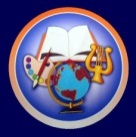 «СРЕДНЯЯ ШКОЛА № 23 С УГЛУБЛЕННЫМ ИЗУЧЕНИЕМ ОТДЕЛЬНЫХ ПРЕДМЕТОВ»ул. Парашютная, . Красноярск, 660078, тел.(8-391)217-87-96, E-mail:school23@bk.ruОГРН 1022402308719, ОКПО 54500791, ИНН\КПП 2464035663\246401001Порядок кодирования олимпиадных работБланки распечатываются заранее по количеству учащихся, заявившихся на олимпиаду.В специально поле вносится код предмет по начальной (ым) букве (ам): Р яз – русский язык  Л – литература  Б – биология  Г – география  Аяз– английский языкН яз – немецкий язык Фр яз – французский язык И – информатика и ИКТ Ист – история  М – математика  О – обществознание  ОБЖ – основы безопасности жизнедеятельности  Х – химия  Ф – физика  Фк – физическая культура Код у каждого учащегося свой.  Например, если в аудитории находится 8 человек 5 класса на олимпиаде по английскому языку, то порядковые номера будут с 01 до 08 соответственно с указанием параллели класса ПРИМЕР:ШИФР      Аяз – 5 – 03   Кодирование работы осуществляет председатель комиссии данного предмета.